 ΑΙΤΗΣΗ NoΕπιθυμώ να συμμετάσχω στο ανωτέρω πρόγραμμα πρακτικής άσκησης του Τμήματος Μηχανολόγων & Αεροναυπηγών Μηχανικών.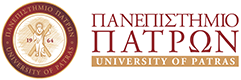 ΠΡΑΚΤΙΚΗ ΑΣΚΗΣΗ ΦΟΙΤΗΤΩΝ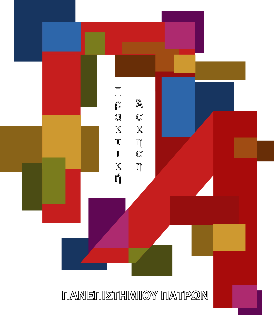 ΕΠΩΝΥΜΟΟΝΟΜΑΟΝΟΜΑΤΕΠΩΝΥΜΟ ΠΑΤΡΟΣΟΝΟΜΑΤΕΠΩΝΥΜΟ ΜΗΤΡΟΣΔ/ΝΣΗ ΚΑΤΟΙΚΙΑΣ  (ΟΔΟΣ, ΑΡΙΘΜΟΣ, ΤΚ, ΠΟΛΗ)ΑΡΙΘΜΟΙ ΤΗΛΕΦΩΝΩΝΗΛΕΚΤΡΟΝΙΚΗ ΔΙΕΥΘΥΝΣΗΕΤΟΣ ΦΟΙΤΗΣΗΣ ΤΟΜΕΑΣΕΤΟΣ ΦΟΙΤΗΣΗΣ ΤΟΜΕΑΣΑΡΙΘΜΟΣ ΜΗΤΡΩΟΥΑΦΜΔΟΥΑΡ. ΔΕΛΤΙΟΥ ΤΑΥΤΟΤΗΤΑΣΗΜΕΡΟΜΗΝΙΑ ΕΚΔΟΣΗΣΕΚΔΟΥΣΑ ΑΡΧΗΑΡ. ΔΕΛΤΙΟΥ ΤΑΥΤΟΤΗΤΑΣΗΜΕΡΟΜΗΝΙΑ ΕΚΔΟΣΗΣΕΚΔΟΥΣΑ ΑΡΧΗΑΡ. ΔΕΛΤΙΟΥ ΤΑΥΤΟΤΗΤΑΣΗΜΕΡΟΜΗΝΙΑ ΕΚΔΟΣΗΣΕΚΔΟΥΣΑ ΑΡΧΗIBAN ΕΘΝΙΚΗΣ ΤΡΑΠΕΖΑΣΑΜΚΑΑΡΙΘΜΟΣ ΜΗΤΡΩΟΥ ΙΚΑΣυγκεκριμένη ΕπιχείρησηΧρονικό διάστημα για το οποίο ζητείται η πρακτική άσκησηΑρχή Πρακτικής_ _ / _ _ / 2021Χρονικό διάστημα για το οποίο ζητείται η πρακτική άσκησηΛήξη Πρακτικής_ _ / _ _ / 2021ΗΜΕΡΟΜΗΝΙΑΥΠΟΓΡΑΦΗ